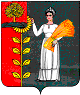 РАСПОРЯЖЕНИЕ администрации сельского поселения Среднематренский сельсоветДобринского муниципального района Липецкой области21.02.2014 г                               с.Средняя Матренка                          № 3-рОб организации дежурства работников администрации на период весеннего паводка 2014 году    В соответствии с ФЗ РФ от 21.12.1994г. № 68-ФЗ «О защите населения и территорий от чрезвычайных ситуаций природного и техногенного характера», № 131-ФЗ от 06.10.2003 г. от 06.10.2003 г. «Об общих принципах организации местного самоуправления в РФ»,  в целях обеспечения безопасности населения, обеспечению сохранности имущества всех форм собственности, заблаговременной готовности предприятия, учреждений, сил и средств в период весеннего паводка, администрация сельского поселения:1.Организовать дежурство работников администрации сельского поселения Среднематренский сельсовет в период паводка 2014 года.(график  прилагается)2. Контроль за исполнением настоящего распоряжения оставляю за собой. Глава администрации сельского поселенияСреднематренский сельсовет                                             Н.А.ГущинаРАСПОРЯЖЕНИЕ администрации сельского поселения Среднематренский сельсоветДобринского муниципального района Липецкой области02.03.2015 г                               с.Средняя Матренка                          № 5-рО назначении ответственного лица по пропуску паводковых вод  на гидротехническом сооружении в 2015 году    В соответствии с ФЗ РФ от 21.12.1994г. № 68-ФЗ «О защите населения и территорий от чрезвычайных ситуаций природного и техногенного характера», № 131-ФЗ от 06.10.2003 г. от 06.10.2003 г. «Об общих принципах организации местного самоуправления в РФ»,  в целях обеспечения безопасности населения, обеспечению сохранности имущества всех форм собственности, заблаговременной готовности предприятия, учреждений, сил и средств в период весеннего паводка, администрация сельского поселения:1.Назначить ответственного лица по пропуску паводковых вод на гидротехническом сооружении, находящимся в 725м, северо-западнее дома № 16 по ул. Центральная, главу администрации Гущину Нину Александровну.2. Контроль за исполнением настоящего распоряжения оставляю за собой. Глава администрации сельского поселенияСреднематренский сельсовет                                             Н.А.ГущинаРАСПОРЯЖЕНИЕ администрации сельского поселения Среднематренский сельсоветДобринского муниципального района Липецкой области02.02.2016 г                               с.Средняя Матренка                          № 3-рО назначении ответственного лица по пропуску паводковых вод  на гидротехническом сооружении в 2016 году    В соответствии с ФЗ РФ от 21.12.1994г. № 68-ФЗ «О защите населения и территорий от чрезвычайных ситуаций природного и техногенного характера», № 131-ФЗ от 06.10.2003 г. от 06.10.2003 г. «Об общих принципах организации местного самоуправления в РФ»,  в целях обеспечения безопасности населения, обеспечению сохранности имущества всех форм собственности, заблаговременной готовности предприятия, учреждений, сил и средств в период весеннего паводка, администрация сельского поселения:1.Назначить ответственного лица по пропуску паводковых вод на гидротехническом сооружении , находящимся по адресу(местоположение): Липецкая область, Добринский район, с/п Среднематренский сельсовет, с.Средняя Матренка , ул.Центральная, примерно в 725м на северо-запад от д.16, главу администрации Гущину Нину Александровну.2. Контроль за исполнением настоящего распоряжения оставляю за собой. Глава администрации сельского поселенияСреднематренский сельсовет                                             Н.А.Гущина